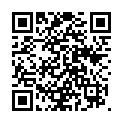 ссылка на документ(редакция № 3 на 1 марта 2017 г.)МИНИСТЕРСТВО ЗДРАВООХРАНЕНИЯ ПРИДНЕСТРОВСКОЙ МОЛДАВСКОЙ РЕСПУБЛИКИПРИКАЗот 2 ноября 2013 г.
№ 543Об утверждении Положения о Республиканской комиссии по направлению граждан Приднестровской Молдавской Республики на лечение, консультацию или обследование за пределы республики и Порядка направления граждан Приднестровской Молдавской Республики на лечение, консультацию или обследование за пределы республикиЗарегистрирован Министерством юстиции
Приднестровской Молдавской Республики 16 декабря 2013 г.
Регистрационный № 6642В соответствии с Постановлением Правительства Приднестровской Молдавской Республики от 8 июля 2013 года № 134 "О порядке оплаты расходов, связанных с лечением, консультацией или обследованием граждан Приднестровской Молдавской Республики за пределами республики" (САЗ 13-27), Постановлением Правительства Приднестровской Молдавской Республики от 13 августа 2013 года № 192 "Об утверждении Положения, структуры и предельной численности Министерства здравоохранения Приднестровской Молдавской Республики" (САЗ 13-36), и в целях упорядочения направления граждан Приднестровской Молдавской Республики на лечение консультацию или обследование за пределы республики, приказываю:1. Утвердить:а) Положение о Республиканской комиссии по направлению граждан Приднестровской Молдавской Республики на лечение, консультацию или обследование за пределы республики (Приложение № 1 к Приказу);б) Порядок направления граждан Приднестровской Молдавской Республики на лечение, консультацию или обследование за пределы республики (Приложение № 2 к Приказу).2. Председателю Республиканской комиссии по направлению граждан Приднестровской Молдавской Республики на лечение, консультацию или обследование за пределы республики организовать работу в соответствии с настоящим Приказом.3. Признать утратившим силу Приказ Министерства здравоохранения и социальной защиты Приднестровской Молдавской Республики от 2 октября 2008 года № 487 "Об утверждении Положения о Республиканской комиссии по направлению граждан Приднестровской Молдавской Республики на лечение, консультацию или обследование за пределы республики и Порядка направления граждан Приднестровской Молдавской Республики на лечение, консультацию или обследование за пределы республики" (регистрационный № 4737 от 17 февраля 2009 года) (САЗ 09-8) с изменениями и дополнениями, внесенными приказами Министерства здравоохранения и социальной защиты Приднестровской Молдавской Республики от 24 февраля 2010 года № 80 (регистрационный № 5251 от 17 мая 2010 года) (САЗ 10-20), от 10 апреля 2012 года № 205 (регистрационный № 6028 от 6 июня 2012 года) (САЗ 12-24), от 26 марта 2013 года № 146 (регистрационный № 6405 от 24 апреля 2013 года) (САЗ 13-16).4. Контроль за исполнением настоящего Приказа возложить на заместителя Министра здравоохранения Приднестровской Молдавской Республики Волчкову И.Н.5. Настоящий Приказ вступает в силу со дня официального опубликования.Министр Т. Скрыпникг. Тирасполь
2 ноября 2013 г.
№ 543Приложение № 1
к Приказу Министерства здравоохранения
Приднестровской Молдавской Республики
от 2 ноября 2013 г. № 543Положение
о Республиканской комиссии по направлению граждан Приднестровской Молдавской Республики на лечение, консультацию или обследование за пределы республики1. Республиканская комиссия по направлению граждан Приднестровской Молдавской Республики на лечение, консультацию или обследование за пределы республики (далее - Комиссия) создается с целью удовлетворения потребностей граждан Приднестровской Молдавской Республики в медицинской помощи при отсутствии возможности ее оказания в условиях учреждений здравоохранения Приднестровской Молдавской Республики.2. Комиссия руководствуется в своей деятельности Конституцией Приднестровской Молдавской Республики, Законами Приднестровской Молдавской Республики, нормативными правовыми актами Президента Приднестровской Молдавской Республики, Правительства Приднестровской Молдавской Республики, нормативными правовыми актами Министерства здравоохранения и настоящим Положением.3. Комиссия осуществляет следующие функции:а) подтверждает необходимость направления больного на лечение, консультацию или обследование за пределы Приднестровской Молдавской Республики за счет средств республиканского бюджета, в конкретную медицинскую иностранную организацию здравоохранения для проведения лечения, консультации или обследования, а также необходимость сопровождения больного родственниками или медицинскими работниками;б) согласовывает порядок оплаты расходов, связанных с лечением, консультацией или обследованием за пределами республики;в) вносит предложения по совершенствованию медицинской помощи населению республики и по привлечению к установленной действующим законодательством Приднестровской Молдавской Республики ответственности лиц, допустивших нарушения установленного порядка направления граждан на лечение, консультацию или обследование за пределы республики.4. Персональный состав Комиссии утверждается Приказом Министра здравоохранения Приднестровской Молдавской Республики.5. Комиссия состоит из председателя, его заместителя, членов комиссии и секретарей. Члены комиссии участвуют в заседании лично без права замены.При необходимости, по усмотрению председателя, к работе в Комиссии могут привлекаться специалисты лечебно-профилактических учреждений и запрашиваться дополнительные документы, необходимые для принятия решения.6. Председатель организует и руководит работой Комиссии, назначает дату и время заседания, осуществляет контроль исполнения принятых Комиссией решений.7. Секретарь Комиссии:а) осуществляет прием и регистрацию документов, при необходимости по указанию председателя Комиссии запрашивает недостающие документы;б) извещает членов Комиссии о дате и времени заседания;в) ведет регистрацию заседаний комиссии в журнале установленного образца (Приложение № 1 к настоящему Положению), оформляет лист ожидания на оказание медицинской помощи и решение комиссии.8. Прием документов осуществляется секретарем предварительно, но не позже чем за два рабочих дня до заседания комиссии.9. Заседания Комиссии проводятся председателем или его заместителем (при отсутствии председателя).10. На время отсутствия председателя Комиссии его обязанности исполняет заместитель председателя.11. Заседания Комиссии проводятся по мере необходимости. Периодичность заседания и график работы Комиссии определяет председатель Комиссии.График работы Комиссии и его изменения доводятся до всех лечебно-профилактических учреждений республики.12. Решение о проведении внеочередного заседания Комиссии или переносе сроков его проведения принимается председателем (в его отсутствие - заместителем председателя).13. Заседания Комиссии являются правомочными, если на них присутствуют не менее 2/3 ее состава.Заседание Комиссии проводится заочно на основании представленной медицинской документации больного.На заседании Комиссии должны присутствовать лечащий врач больного. Лечащий врач докладывает на заседании Комиссии информацию о представляемом больном, а также предоставляет имеющуюся медицинскую документацию (форма № 003/у - "Медицинская карта стационарного больного", форма № 025/у - "Медицинская карта амбулаторного больного", форма № 112/у - "История развития ребенка", форма № 096/у - "История родов", форма № 111/у - "Индивидуальная карта беременной и родильницы").14. Решения принимаются путем открытого голосования простым большинством голосов ее членов, присутствующих на заседании Комиссии.При равенстве голосов решающим является голос председателя Комиссии, а при его отсутствии - лица, его замещающего.15. Решение Комиссии оформляется в письменном виде (Приложение № 2 к настоящему Положению), в 2-х экземплярах, подписывается председателем (в его отсутствие - заместителем председателя) и секретарем Комиссии.Один экземпляр направляется в течение трех рабочих дней со дня принятия решения в ходатайствующее учреждение здравоохранения, которое обязано уведомить больного о принятом решении.Решение Комиссии является основанием для направления секретарем Комиссии в течение 3 рабочих дней запроса, с приложением необходимой документации, в медицинские организации за пределами республики о возможности лечения, консультации или обследования больного, а также проведения связанных с этим финансовых операций. В случае получения согласования иностранной медицинской организации о возможности лечения, консультации или обследования больного, на основании решения Комиссии учреждением здравоохранения, уполномоченным Министерством здравоохранения Приднестровской Молдавской Республики, заключается договор с соответствующей иностранной медицинской организацией, определяются сроки и условия оплаты или производится компенсация расходов, произведенных больным за наличный расчет.16. Решение Комиссии является окончательным. В случаях, если появились дополнительные обстоятельства, документы заново подаются на Комиссию и рассматриваются в соответствии с настоящим Положением.Решение Комиссии об отказе оказания медицинской помощи за пределами республики о полном или частичном отказе в компенсации расходов, произведенных за наличный расчет в период фактического нахождения на стационарном лечении, консультации или обследовании в иностранной медицинской организации должно быть мотивированным и содержать указание на конкретные причины отказа.17. По письменному заявлению больного или его законного представителя ему в течение трех рабочих дней должна быть выдана секретарем Комиссии копия решения.18. Решение Комиссии может быть обжаловано больным (его законным представителем) в судебном порядке.Приложение № 2
к Приказу Министерства здравоохранения
Приднестровской Молдавской Республики
от 2 ноября 2013 г. № 543Порядок
направления граждан Приднестровской Молдавской Республики на лечение, консультацию или обследование за пределы республики1. Настоящий Порядок регулирует вопросы, связанные с направлением граждан Приднестровской Молдавской Республики на лечение, консультацию или обследование за пределы республики.2. Направление граждан Приднестровской Молдавской Республики на лечение консультацию или обследование за пределы республики за счет средств республиканского бюджета осуществляется Республиканской комиссией по направлению граждан Приднестровской Молдавской Республики на лечение, консультацию или обследование за пределы республики (далее - Комиссия).3. На лечение, консультацию или обследование за пределы республики направляются граждане Приднестровской Молдавской Республики (далее - больные) в случае невозможности их осуществления в Приднестровской Молдавской Республике, в первую очередь при угрожающих их жизни состояниях.Руководители лечебно-профилактических учреждений обязаны контролировать ознакомление больных с порядком направления на лечение, консультацию, обследование за пределы Приднестровской Молдавской Республики, а также порядком оплаты расходов, связанных с лечением, консультацией или обследованием за пределами республики под роспись в медицинской документации больного.4. Основанием для рассмотрения Комиссией вопроса о направлении больного на лечение, консультацию или обследование за пределы республики является ходатайство учреждения здравоохранения по месту лечения (жительства) больного в котором должно быть указано, в каких иностранных организациях здравоохранения осуществляются данные виды медицинской помощи, конкретный вид необходимого лечения, консультации или обследования, а также необходимость сопровождения больного родственниками или медицинскими работниками..5. Дополнительно к ходатайству учреждением здравоохранения прилагаются следующие документы:а) копия документа, удостоверяющего личность больного и наличие гражданства Приднестровской Молдавской Республики и гражданства другого государства;б) направление-выписка из медицинской документации (форма № 027/у-2005).в) заключение главного внештатного профильного специалиста Министерства здравоохранения Приднестровской Молдавской Республики (далее - главного специалиста), при его отсутствии - заведующего профильным отделением (подразделением) республиканского учреждения здравоохранения.Все документы предоставляются в оригиналах, заверенные печатями и подписями уполномоченных лиц. Документы принимаются секретарем Комиссии, который осуществляет при этом проверку соблюдения требований настоящего Положения к оформлению документов, а при несоблюдении данных требований информирует заявителя о необходимости устранения недостатков.Заявление и документы, поданные с нарушением требований установленных к их оформлению, к рассмотрению не принимаются. Администрация учреждения здравоохранения обязана в течение трех рабочих дней устранить указанные нарушения и повторно представить заявление и документы в Комиссию.6. Показания для получения больным лечения, консультации или обследования за пределами республики определяет лечащий врач учреждения здравоохранения по месту лечения (жительства) больного, с последующим рассмотрением обоснованности, целесообразности (нецелесообразности) направления больного за пределы республики главным специалистом, при его отсутствии - заведующим профильным отделением (подразделением) республиканского учреждения здравоохранения.При установлении наличия показаний для получения больным лечения, консультации или обследования за пределами республики, лечащий врач учреждения здравоохранения по месту лечения (жительства) гражданина обязан ознакомить больного с порядком направления на лечение, консультацию, обследование за пределы Приднестровской Молдавской Республики, а также порядком оплаты расходов, связанных с лечением, консультацией или обследованием за пределами республики, под роспись в медицинской документации больного, а также в специальном журнале по форме, утвержденной Приложением к настоящему Порядку.7. Главный специалист, при его отсутствии - заведующий профильным отделением (подразделением) республиканского учреждения здравоохранения, после осуществления очной консультации больного выдает письменное заключение о том, что при диагностике и лечении больного были использованы все показанные ему в соответствии с имеющимся заболеванием и разрешенные к применению на территории Приднестровской Молдавской Республики методы диагностики и лечения; об отсутствии эффекта от лечения и о невозможности осуществления необходимого лечения или метода диагностики в лечебно-профилактических учреждениях республики; имеются достоверные положительные результаты от лечения и диагностики в стране, где предполагается провести лечение, консультацию или обследование, а также дает рекомендации по оказанию медицинской помощи больному в условиях конкретной медицинской организации за пределами республики.8. Учреждение здравоохранения по месту лечения (жительства) больного, после рассмотрения вопроса на заседании врачебно-консультационной комиссии учреждения по представлению лечащего врача и заведующего отделением (подразделением) в срок, не превышающий 14 дней со дня поступления письменного заключения главного специалиста (заведующего профильным отделением (подразделением) республиканского учреждения здравоохранения), направляет документы в Комиссию.9. Комиссия в течение 10 рабочих дней принимает решение о направлении больного на лечение, консультацию или обследование за пределы республики за счет средств республиканского бюджета, с определением порядка оплаты связанных с этим расходов, конкретных видов лечения, консультации или обследования, необходимость сопровождения больного и конкретного иностранного медицинского учреждения (организации), с учетом рекомендаций главного специалиста, при его отсутствии - заведующего профильным отделением (подразделением) республиканского учреждения здравоохранения, а также медицинских показаний и показателей эффективности необходимых методов диагностики и лечения.10. В исключительных случаях, когда медицинская помощь неотложна, председателем Комиссии либо в случае его отсутствия его заместителем может быть принято решение о направлении больного за пределы республики за счет средств республиканского бюджета вне предусмотренного порядка.Решение принимается на основании доклада руководителя учреждения здравоохранения по месту лечения (жительства) больного или заместителя главного врача в соответствии с профилем заболевания больного, основанного на решении консилиума с участием врачей - специалистов учреждения, главного специалиста или специалистов по линии выездной экстренной и планово-консультативной медицинской помощи.В таком случае в течение последующих 5-ти дней учреждением здравоохранения по месту лечения (жительства) больного в Комиссию представляются документы согласно перечню, утвержденному настоящим Приказом, с указанием дополнительно в выписке сведений о дате проведения консилиума, его составе и принятом решении.В случае если на основании представленных документов будет установлено, что оснований для направления не имелось, возмещение средств осуществляется за счет специального счета учреждения здравоохранения по месту лечения (жительства) больного.11. В случае направления больных на лечение, консультацию или обследование за пределы республики специалистами учреждений здравоохранения без решения Комиссии возмещение финансовых расходов больных осуществляется за счет средств специального счета учреждения здравоохранения, в котором работает специалист, выдавший направление.Приложение
к Порядку направления граждан
Приднестровской Молдавской Республики
на лечение, консультацию
или обследование за пределы республикиЖурнал
ознакомления больных с порядком направления на лечение, консультацию, обследование за пределы Приднестровской Молдавской Республики, а также порядком оплаты расходов, связанных с лечением, консультацией или обследованием за пределами республики___________________________________________________________________________
(наименование учреждения здравоохранения)Начат "_____" _________ 20__ г.
Окончен "____" __________ 20__г.Приложение № 1
к Положению о Республиканской
комиссии по направлению граждан
Приднестровской Молдавской Республики
на лечение, консультацию или
обследование за пределы республикиЖурнал
регистрации заседаний Республиканской комиссии по направлению граждан Приднестровской Молдавской Республики на лечение, консультацию или обследование за пределы республикиПродолжение таблицы:Приложение № 2
к Положению о Республиканской
комиссии по направлению граждан
Приднестровской Молдавской Республики
на лечение, консультацию или
обследование за пределы республикиРешение
Республиканской комиссии по направлению граждан Приднестровской Молдавской Республики
на лечение, консультацию или обследование за пределы республики
от "___" ______ 20__ г. № _____Ф.И.О. больного:
____________________________________________________________________________Место жительства:
____________________________________________________________________________Диагноз:
____________________________________________________________________________
____________________________________________________________________________
____________________________________________________________________________
____________________________________________________________________________Решение комиссии:
____________________________________________________________________________
____________________________________________________________________________
____________________________________________________________________________
____________________________________________________________________________
____________________________________________________________________________Председатель комиссии: _______________ ______________________
(подпись) (Ф.И.О.)Члены комиссии: _____________________________________________________________
(перечисление Ф.И.О.)Секретарь комиссии: ______________ ______________________
(подпись) (Ф.И.О.)№п/пФ.И.О. больногоАдрес проживаниябольногоПодпись больного,подтверждающаяознакомлениеДатаознакомлениябольногоФ.И.О., должностьи подпись врача,ознакомившегобольногоДата и номер заседания№п/пФ.И.ОбольногоАдрес проживанияНаименованиеЛПУ, направившего больногоДиагноз принаправлении ВКК123456Ф.И.О., должность врача, направившего больногоДефекты принаправленииПериодичность рассмотрения (перв., повт.)РешениекомиссииПодписи председателяи членов комиссии7891011